WORKSHOP  „Geeignete Internet-Linktipps“ (fachunabhängig, Kl. 1- 4) GRUNDLAGE: Browserstartseite des LMZ aus der paedML für GS: http://www.gsp.schule-bw.de Aus Startseite für SCHÜLER:	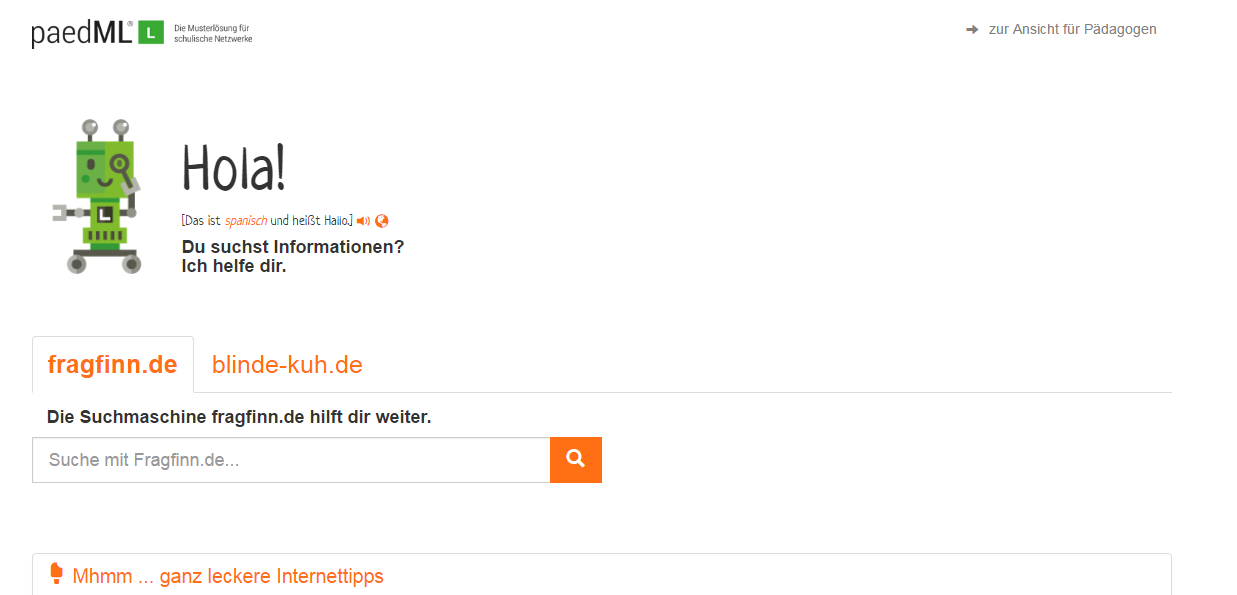 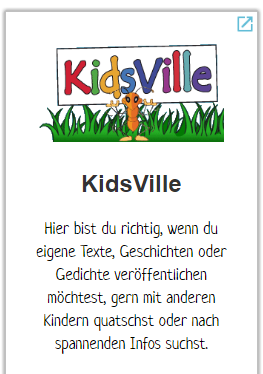 KIDSVILLE: Atelier (unten links) – „Lücken bestücken“ Beispiele: Lückentexte Fußballspiel – Fremde Welten – Tierische Freunde https://www.kidsville.de/atelier/luecken/das-fussballspiel-des-jahrhunderts/ 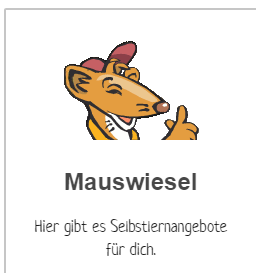 MAUSWIESEL allg. (Übersicht): http://www.lernspass-fuer-kinder.de/MAUSWIESEL: DEUTSCH – Grammatik – Allg. Übungen – GR – Übungsangebot Deutsch Calli Clever:  Gruschu für Deutsch: http://www.lernspass-fuer-kinder.de/gruschu/module/deutsch.html (Alphabet sortieren, Eisschollen)MAUSWIESEL: MATHE- Rechnen- Allg. Übungen zum Rechnen – Übungsangebot Mathematik Calli Clever : Gruschu für Mathe: http://www.lernspass-fuer-kinder.de/gruschu/module/mathe.html (Zahlenreihe bis 20, Eisschollen).Alternative mit Schwierigkeitsgrad 2: Plus/minus bis 20 (Schlüssel zur Tür finden) MAUSWIESEL:  SACHUNTERRICHT Wissen – Tiere- Haustiere –Goldhamster –Überblick: http://mauswiesel.bildung.hessen.de/wissen/tier/haustiere/goldhamster/index.htmla) ganz unten  unter Wissenswertes:  https://www.kidsville.de/tiergarten/haustiere/hamster/b) Wissenskarte: http://www.medienwerkstatt-online.de/lws_wissen/vorlagen/showcard.php?id=11 c) evtl. Haustiertypentest (Webtipp Löwenzahn (unten rechts), dann 3. Reiter aus Löwenzahn: Welches Haustier passt zu dir?): http://typtest.tivi.de/haustiere/d) allg. Webquests für Vertretungsstunden:Wissen- Buch/Fernsehen/Computer- Webquests – Webquests Sachunterricht – Medien- Bsp. Recht am eigenen Bild Kl. 3/ 4: http://lernarchiv.bildung.hessen.de/grundschule/Sachunterricht/medien/internet/funktion/recht_am_eigenen_bild/aufgabe.html 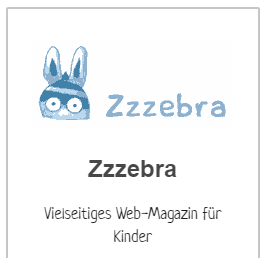 Zzzebr: MATERIAL ZUR SELBSTBESCHÄFTIGUNG (Differenzierung für Schnelle…):Inhaltsverzeichnis/Übersicht: http://www.labbe.de/zzzebra/index.asp?inhalt=themen           Sprechen – Geheimsprachen: Beispiel: http://www.labbe.de/zzzebra/index.asp?themaid=472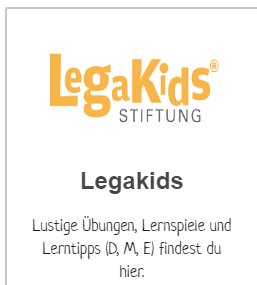 LEGAKIDS – KIDS – SPIELE UND GAMES. Obere Reihe ganz rechts: Wimmelbild (21 Monster schnell entdecken und mit Maus auf den Stuhl setzen) http://www.legakids.net/kids/spiele-games/akademie-wimmelbild/ LEGAKIDS:s. oben,  obere Reihe in der Mitte: Horchmal (Schreibübung mit Tastaturtraining und Audiounterstützung): http://www.legakids.net/kids/horch-mal/Legakids, MATHE z.B.ZAHLENSPIELE (Mitte) http://www.legakids.net/kids/zahlenspiele/zahlenjagd Legakids, DEUTSCH – z.B. LESESPIELE (Übersicht): http://www.legakids.net/kids/lesespiele/Legakids – DEUTSCH Rechtschreibung: TIPPS und TRICKS – Lurs‘ Fehlerfallen http://www.legakids.net/kids/tipps-tricks/lurs-fehlerfallen/#c3197LEGAKIDS: DEUTSCH- LESESPIELE: Suchgeschichten, Fehlersuche (15) und genaues Lesen, Satzbau/Wortstellung beachten  z.B.  Hexenküche: http://www.legakids.net/kids/lesespiele/ueberfluessige-woerter/LEGAKIDS: DEUTSCH- LESESPIELE: Mit-Denkgeschichten zum genauen Lesen – mit Multiple Choice Fragen zum Beantworten: z.B. Die geheimen Wünsche von Lurs http://www.legakids.net/kids/lesespiele/lurswuensche-1/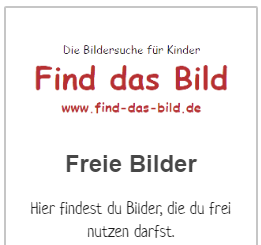 FIND-DAS-BILD.de BILDERSUCHE für Kinder: http://www.find-das-bild.de/   (Übersicht) , Informationstexte unter dem Reiter zum Thema Bilderrechte auf dieser Seite  „So darfst du die Bilder verwenden“ (Bildrechte): http://www.find-das-bild.de/bildrechte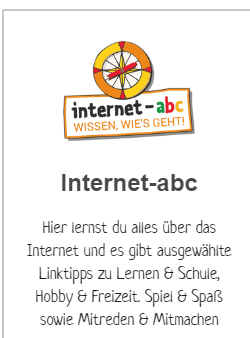 INTERNET-ABC: allgemeine Übersicht: https://www.internet-abc.de/ . Incl. Förderaufgaben Bsp.1: Lernen und Schule (Blau, Edie) – Lernmodule – Suchen und Finden im Internet (Thema Suchmaschinen): https://www.internet-abc.de/lm/suchen-und-finden.htmlBsp. 2: Lernen und Schule – Hausaufgabenhelfer – Deutsch – Rechtschreiben und Grammatik – Spaß mit Wortarten: http://www.interdeutsch.de/Uebungen/Malbuch/wortartflash.html Bitte selbst stöbern! Es lohnt sich!!!!!Nicht auf der LMZ-Startseite: MUSIK: http://www.junge-klassik.de/ Hier: http://www.junge-klassik.de/Entdeckt-die-Instrumente.html Ausgehend vom obigen  roten Reiter „Spielen“: Beispiel: Instrumentenfangen:  http://www.junge-klassik.de/Instrumentenfangen.htmlwww.notenmax.de http://maestro-margarini.staatsoper.de/www.trompis-zeitreise.de  (in Kombination mit Geschichte) http://www.audiyou.de/freemusic.html (freie Musik und Sounds für Kinderproduktionen)KUNST:http://www.haringkids.com/coloringbook/index.html wie Keith Haring malen: über colouring Book- Schaltfläche (auf gelbe Kreismarkierung achten, damit Ausmalen klappt!)Zu Arcimboldo: http://de.wikipedia.org/wiki/Giuseppe_Arcimboldo#/media/File:Giuseppe_Arcimboldo.jpg  Der Gemüsegärtner: http://www.kwerx.de/wiki/giuseppe-arcimboldo-der-gemuesegaertner-seite-1.html Über den Künstler (einfach): http://www.medienwerkstatt-online.de/lws_wissen/ (Jahreszeiten – Die vier Jahreszeiten von Arcimboldo)Über den Künstler (ausführlich): http://de.wikipedia.org/wiki/Giuseppe_Arcimboldo Quiz: Original und Fälschung: http://www.baerenblatt.de/flash_grafik/suchbild_arcimboldo/index.htm MATHE:www.mathematikus.de  (zum Beispiel: Raumvorstellung)http://www.matheaufgaben.net/mathe-online/ (Aufgaben ersetzen das Arbeitsblatt zur Übung Kl. 3/4 - mit Werbung)Fachübergreifend: www.schlaukopf.de  Grundschule  Klasse 1 (…)  Mathe, Deutsch, Sachkunde (Teste dein Wissen) Nachteil: Viel Werbung.Wissenskarten – Übersicht der Themen:  http://www.medienwerkstatt-online.de/lws_wissen/Sachunterricht:www.klexikon.de  Wikipedia für Kinder zum Nachschlagen (Themen = z. B. Tiere und Natur, Politik und Gesundheit.)Wissenskarten – Übersicht der Themen:  http://www.medienwerkstatt-online.de/lws_wissen/www.hamsterkiste.de (für die Schule kostenpflichtig, zu Hause frei)Aus Startseite für LEHRER: http://www.gsp.schule-bw.de/index-lehrer.html 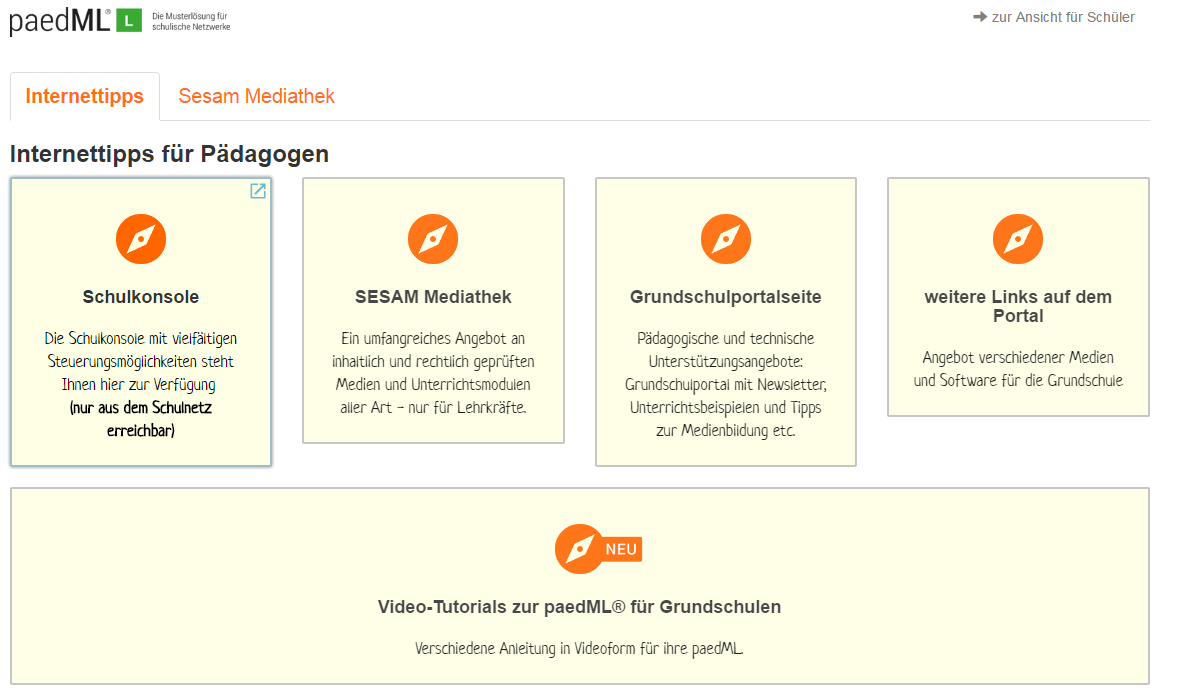 Grundschulportalseite: Beispiele und Ideen von Grundschulen für Grundschulen - Unterrichtsideen: http://www.lmz-bw.de/unterrichtsideen-grundschule.htmlPlanet Schule: https://www.planet-schule.de/sf/spezial/grundschule/medienbildung.php https://www.planet-schule.de/sf/medienkompetent-mit-planet-schule.phphttp://www.planet-schule.de/sf/spezial/grundschule/sprachen.php  (hier: http://www.planet-schule.de/wissenspool/david-and-red/inhalt/sendungen/david-and-red-clips.html# (David and Red)Wissenskarten – Übersicht der Themen:  http://www.medienwerkstatt-online.de/lws_wissen/Bsp. Kinderfeste : http://www.medienwerkstatt-online.de/lws_wissen/index.php?level=3&kategorie_1=Jahreszeiten&kategorie_2=Feste,%20Feiern,%20Freizeit&kategorie_3=Halloween Lehrer-online: GS Unterrichtseinheiten zum Thema Lesen und Schreiben:Learning-Apps: Übersicht der Themen: http://learningapps.org/index.php?overview&s=&category=0&tool=Beispiel: http://learningapps.org/display?v=ppgcbaxi516 SWR-Kindernetz: Clips und kurze Filmausschnitte, z.B. Tiere und Natur: http://www.kindernetz.de/infonetz/tiereundnatur/-/id=177252/x1879o/index.htmlOhrenspitzer – Hördatenbank für Kinder, Bsp.: Ostern: http://www.ohrenspitzer.de/hoeren/hoerspieldatenbank/?tx_itmgaudiodb_search%5Baction%5D=list&tx_itmgaudiodb_search%5Bcontroller%5D=Search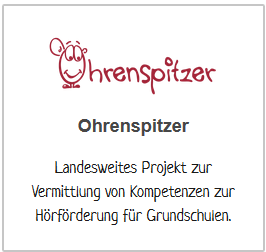 Bildquelle: Screenshots aus: http://www.gsp.schule-bw.deNicht auf der LMZ-Startseite: 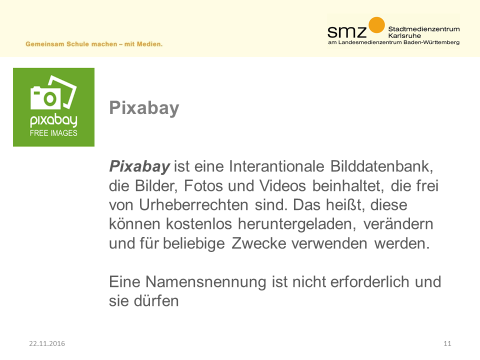 Freie Bilder: www.pixabay.com     Freie Bilder Sammlung von Online-Angeboten: http://news.rpi-virtuell.de/2016/01/10/freie-bildungsmedien-mehr-als-15-seiten-die-kostenlose-bilder-fuer-dich-anbieten/ https://www.edugenerator.at/  praktisches Online-Tool zur Erstellung von Arbeitsplänen, Urkunden, Schmuckblättern und Namenskarten.Mit nur wenigen Mausklicks lassen sich Vorlagen erstellen.Die Grundfunktionen stehen kostenlos und ohne Registrierung zur Verfügung.https://www.junait.de/ Planspiele zur Medienkompetenz  Social Mediawww.midbenberger-verlag.de  Forum  Lernen im Netz (alle GS-Fächer): Beispiel: https://www.mildenberger-verlag.de/page.php?modul=HTMLPages&pid=517 (ausgearbeitetes U-Material zur Steinzeit mit verschiedenen Arbeitsblättern und dazu passenden ausgesuchten Links). Diverse weitere Themen werden angeboten. Nachteil: Das Heft dazu mit Arbeitsblättern muss man kaufen.Apps: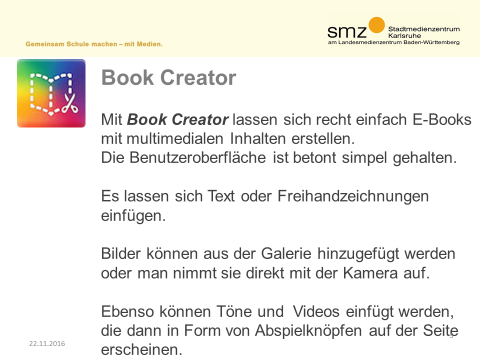 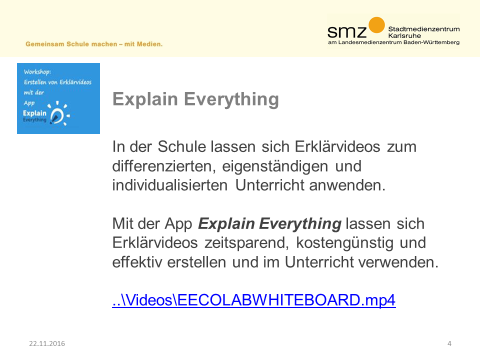 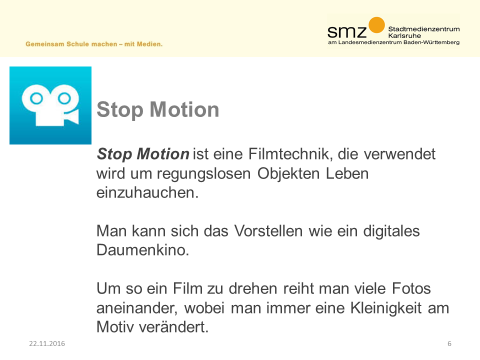 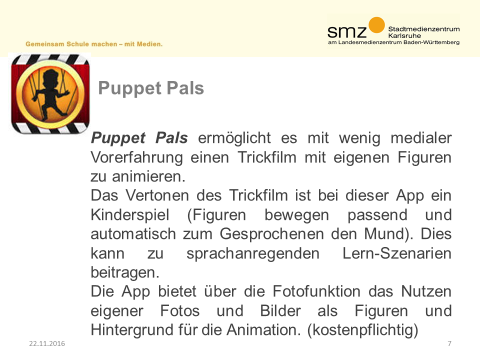 